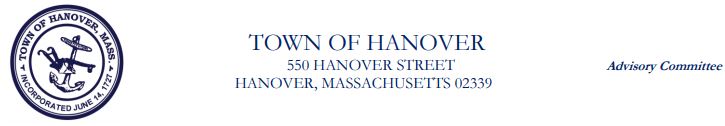 ADVISORY COMMITTEEAGENDAMONDAY, DECEMBER 11, 2017, 7:00 p.m.BOARD OF SELECTMEN HEARING  ROOM – 1ST FLOOR – Town Hall7:00 p.m. Open MeetingJoint Meeting with Board of Selectman to Discuss FY 18 Budget.